ISOLATION AND CHARACTERIZATION OF COW DUNG MICROFLORA AND ITS EFFECTIVENESS OFCitrus limon BIO-ENZYME KRISHNAVENI.R, SATHYA I,AMEERA.S ,ARTHI.K, JANARANJANI.SAssistant professor and Head, PG And Research Department of Microbiology.Idhaya College for Women.Kumbakonam.Sathya I, Ameera S ,Arthi K, Janaranjani . S, UG Student PG And Research Department of Microbioogy. Idhaya College for Women.Kumbakonam.Corresponding Authour;krishnavenimicro@gmail.comABSTRACT:    Cow manure act as a good fertilizer. It was rich in minerals like nitrogen, phosphorus and potassium. It is used to growth of beneficial microbes. When it mixed with soil it can also improve the texture of soil and help it to maintain soil moisture. Cow dung is the undigested residue of plant material which has passed through the animals gut the resultant feacal matter is rich in minerals. The present work carried out on isolation and characterization of cow dung microflora ands its effectiveness of citrus limon BIO-ENZYME            The microbes of cow dung include bacteria such as bacillus,lacto bacillus as control endospoire forming bacillus some cocci fungi and yeast such as sacromyces .Anti microbial drugs has great effect on infection disease caused by microbes.         The isolated shigella sp., shows maximum (23mm) zone of inhibition and klebsiella is sensitive to bio enzyme.the zone of inhibition ( 14mm) was observed. In proteus zone of inhibition was observed (17mm) . people in Indian villages use cow dung for cooking purpose for direct burning. Cow dung also as a co – product in agriculture, such as manure , pest repellant and source of energy. The present study concluded that use of bio-enzyme act as a potential cleansing agent in future use.   INTRODUCTION Catle rearing used as a Agriculture trading. Since ancient period. In Auyurvedic treatment milk, gee, curd, urine, and dung from coware used As ingredients. Cow dung is used us natural nutrients for Plant and also it's resistant to insect which affect growth of plants.It induces sulphur oxidation and phosphorus solubilization and also Improve plant development. Generally cow dung consist of 80% Water, partially digested plant materials that has high amount of Nutrents and microbes. The micro organisms such as bacilli sp Lacto baccilius and coccus . Muhamed  and Amusa 2003. According toWare et al ....., 1988. lower part of the gut of the cow contains various microorganisms including Lactobacillus plantarum,Lactobacillus casei, lactobacillus acidophilus, B. Subtrita ,Enterococcus diacetylactis bifidobacterium  and yeast .Commonly Saccharomyces corevisiae having probiotic activity Ware Funssin D R,  Read PL  et AL.,.. ( 1988 ) Generally old cow dung has more soil infectants Such as bacteria, fungi, Trichoderma and Actinimycetes Muhamed and Amusha  ( 2003 ). There are manyProofs to confirm that a fresh cow dung and cow urineare antifungal and antiseptic in nature. N ene YL . ( 2001 )Which might be due to secretion of antimicrobial metabolites by cow dung microorganisms. The microbes of cow dung Include bacteria such as bacillus, lactobacillus as control Endospore forming bacillus some cocci  fungi and yeast.Such as sachromyces. ( S harma and  Singh, 2015 )Antimicrobial drugs has great effect on infection diaseasecused by resistant  microbes  1929  ( Fleming  et.al.,., 1929 )  ( Kardosand and  Demain, 2011.,( Kaarla et al.,., 2015). The bacterial resistanceis of great concern as not only increase the substantial morbidity andMortality  but  also   the  cost   treatment    ( Naiem  et  al  .,., 2006 )( Sikarwar and  Batra,  2011 ).     ( Abo – State et  al.,.,  2012 )Cow dung can be referred as treasure of microorganisms thatContain  60 different bacteria  species  and 100  species of  protozoand  yeast  such  as  Citrobacter koseri,   Enterobacter aerogenes, Escherichia coil, Klebsilla oxytoca,  Klebsilla pneumonia Morgarella morganii,   Pasteurella  spp.,    and Pseudomonas spp., Nocardia, Mucor sp and Rhizopus sp . ( Nene  1999)( Sawast et al.,., 2007 ) . ( Randhawa and    Kullar, 2011 ) Cow Dung has been used to prevent disease caused by microorganisms for example Antifungal agent blocking the growth of coprophilous fungi have successful been extracted  from  cow dung ( Muhamed and  Amusha 2003) ( Dhama et  al.,., 2005 ). ( Joseph and  Sankerganesh 2001) ( DHAMAKA et al.,., 2013 )The extraction from cow dung has been diagnosis againstCandida sp., Escherichia coli, pseudomonas sp. And staphylococcus aureus by revealing the antimicrobial property( DAVID  ODEYEMI  et  al.,., 2007 ) had reported a number Of antibiotic resistant strains  that were  isolated  from  the cowDung at ADO - EKITI, NIGERIA. Various biochemical test such asGram staining, spore staining, catalase test, motility, acid fastStaining, starch hydrolysis and some  chemical  analysis  likeNitrogen, phosphorus, carbon contents and so on were carriedOut on the microbes present in the  compost  using  cow dungas booster in the decomposition of organic material ( ADEGUNLOYE et al.,., 2007 ).Organic wastes are a valuable resource for energy, organicFertilizer, and  animal feed ( V. MURALIKRISHNA  et  al.,., 2017 )However, inadequate organic  waste  management  leads  to  aMultitude  of  problems  such  as  environmental  pollution, andEutrophication, esthetic damage to the urban landscape greenHouse gas emission, effects on human health,  and  results  inloss of economic value of  waste  ( B. SHARMA et  al.,., 2019)Compositing of organic waste is the process of conversion ofSolid waste materials into a stable product, free of pathogensAnd plant seeds  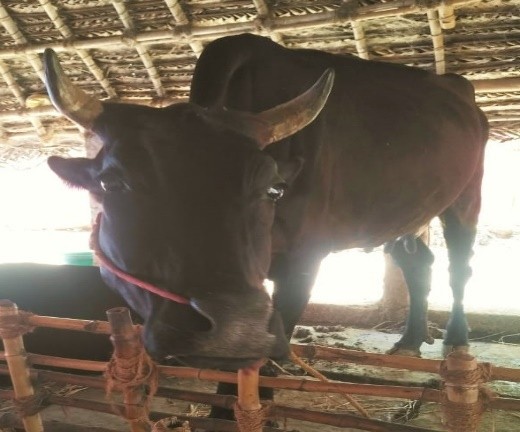 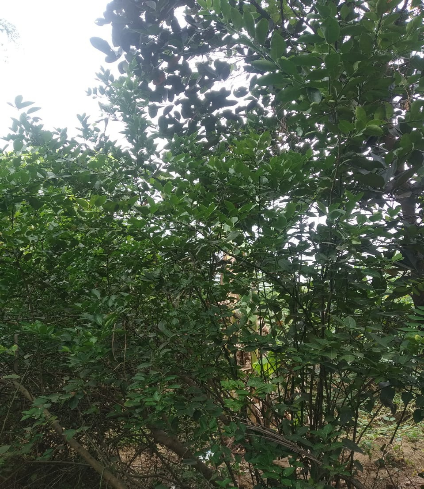                                                   Citrus limon HerbalPlant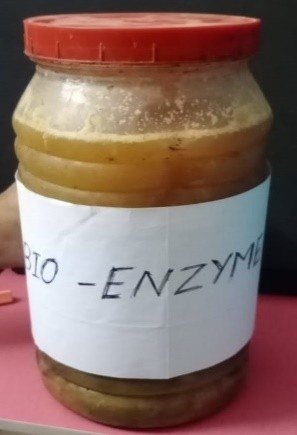                                            Bio Enzyme Citruslimon., TABLE – 1 Bio Chemical Characters of Shigella Sp.,                           Bio Chemical Charecteristic Of Shigella Sp.,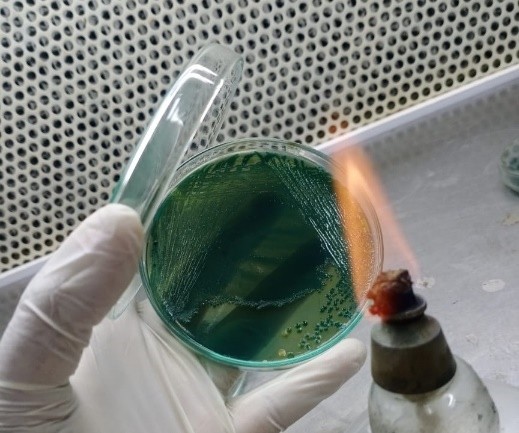 a) Shigella Sp HekteonEntricAgarab) MR -Positive 	                                 b) Indole Negative             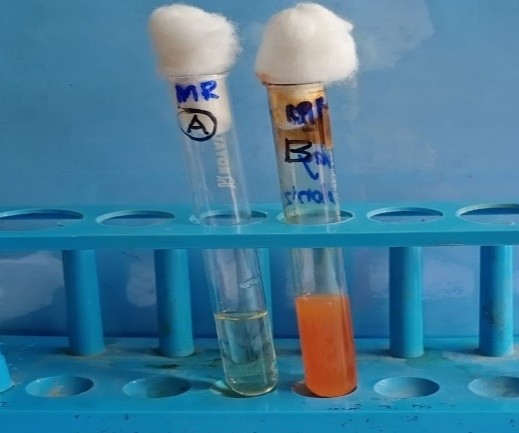 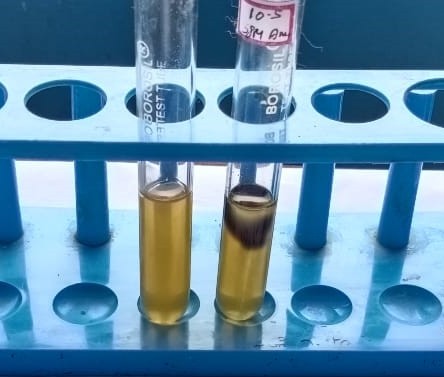 TABLE – 2 Biological Characteristics of Klebisella Pneumoniae Sp.,                                               AG - Acid Gas b)UreaseTest-Positive                                               a)KlebisellaPneumoniaeSp 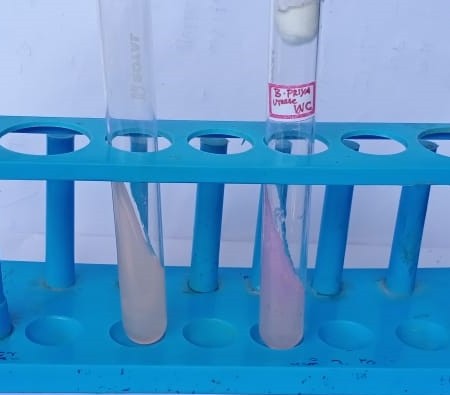 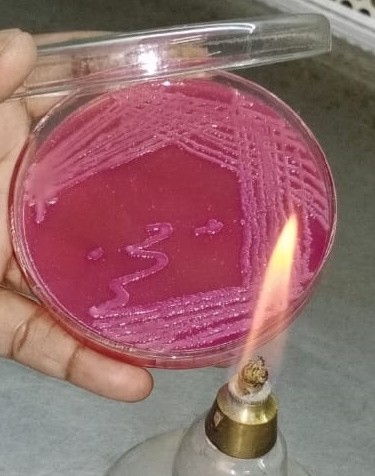 	        b) Indole Negative		                 Simmon’s Citrate Test- Positive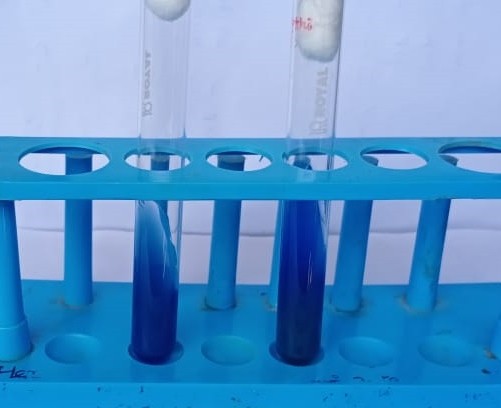 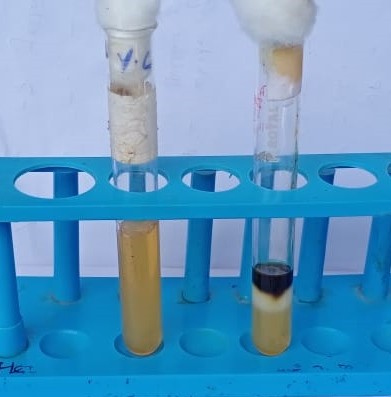 TABLE – 3 Biochemical Characteristics of Proteus sp.,AG - Acid GasBiochemical characters of Proteus sp.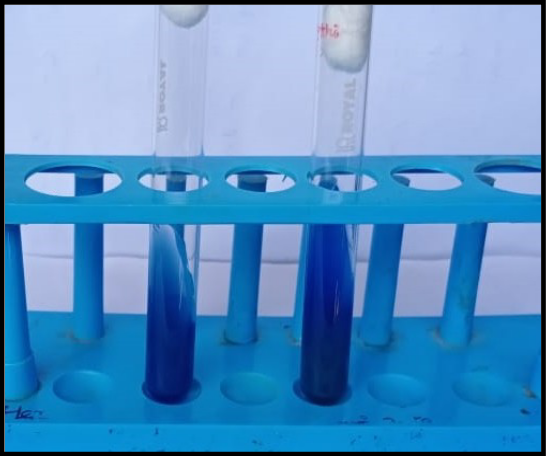 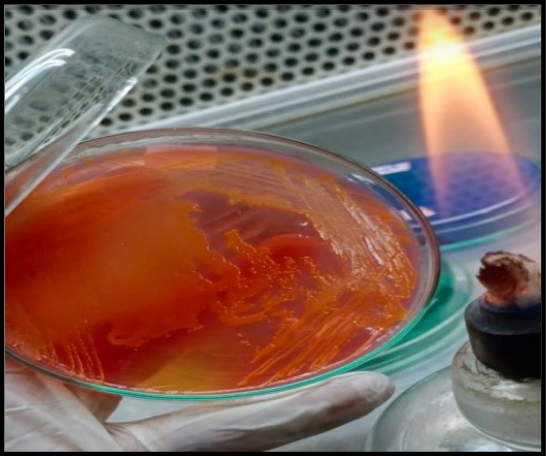 Proteus sp.,                                                                              Simmon’s Citrate Test -  PositiveTable: 4 Testing Antimicrobial Sensitivity of Isolates Against Bio – Enzyme (Citrus Lemon)Antimicrobial activity of isolated microbes 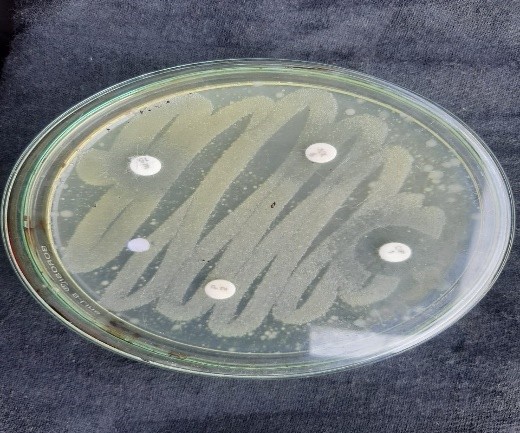 KlebisellaPneumoniaeSp.,                                      Disc diffusion method- ShigellaSp.,                                                                                         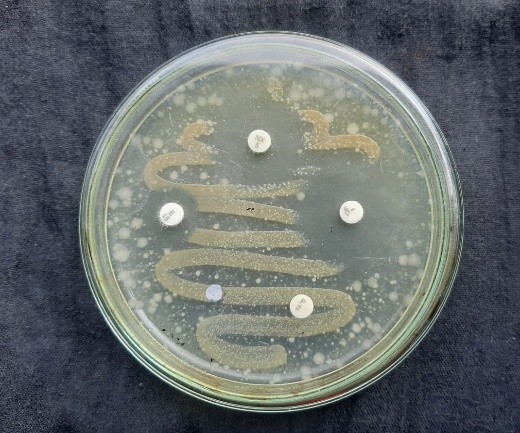                                 Disc diffusion method- Proteussp.,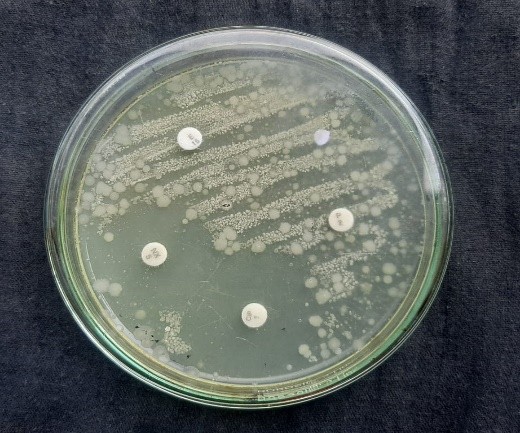 RESULT AND DISSCUSSION In present study, the of cow Dung were collected from Thirukaliththattai locates of Kumbakonam, Thanjavur District, Tamil Nadu. They were tested for morphological and biochemical characterization. These isolated bacterial  strains  were further evaluated for Antimicrobial activity of against the  Bio  enzyme  prepared by citruslimon.Bio-enzyme is a universal, Natural cleaner produced from vegetable fruit peels usually citrus or waste. It is an effective alternative to harsh chemicals such as bleach, Phenyl and other chemical solution we typically to wash our bathrooms, clean, toilets, wipe our floors, tiles and other surfaces. Chemically they  are  a  mixture of complex organic substances such as proteins, Salts and other materials  thatarebyproductsofthebacteria.Yeasthatwewillusetomakebioenzymes.These organic substances are capable of the breaking down of chemical and other organic organic waste Thus helping as in removing  stains, odour, getting rid   of other harmful microbes, etc. They also greatly neutralize toxins and pollutants. Citrus fruit peech are used due to their distinct properties. such as fragrance and  sharp flavour, source of vitamin c and also rich in medicinal properties. Along with high acidity value the Jaggery which is added utilized by microbes, that is derived may kill the bacteria. Bio-enzyme acts as an anti-fungal, anti-bacterial and insecticidal agent. It  may also use as  cleaning agent. In the present study we work  onproductionofbio-enzymefromCitrusfruitpeelsandtheirdifferentapplications. Cow dung can also be explored as a source of potential antimicrobial producersbecauseofitsmicrobialdiversity(sawantetal.,.,2007).Cowdunghasbeen used from ancient times in Ayurvedic Treatments, used for biogas production and increasing crop productivity. The present study was carried out to evaluate the ability of cow dung microflora for the production of antimicrobial activity against Citrus limonBioenzyme. With the work agreed with the work Desriac F, et al.,., (2013).In present study the focussed on Cow dung microbes, isolation and microbes like Klebsiella sp., Proteus sp., Shigella sp.,Since ages, Indian farmers are practicing cow dung as  organic agricultural fertilizer. Addition of cow dung  is  known to enrich the soil nutrient  satus and enhancement of plant growth parameters. But, its direct application is unsuitable for soil nutrient profile. Besides, consisting minerals, fibers and crdue protein, cow dung also consist of beneficial microflora, predominantly bacilli, lactobacilli, cocci and some identified and unidentified fungus yeast as reported by (Muhammad and Amusa , 2003).However, exploitation of microflora from cow dung for plant growth enhancement  and  phosphate  solubilization.  (Swain,M.R. and Ray,R.C,2006), Cellulase producing bacteria (Bai,S.etal.,2015)Hong-li, Z. et al.,2015). Enzymatic activities (Vijayaraghavan,P.,et al.,2016 ). Methanogenic Bacteria ( Pradha,P.andGireeshbabu, K. 2012) , Antibiotic  resistant strains (David,O.M. and Odeyema, A.T, 2007 ) ,Antibiotic susceptibility (Teo, K.C and Teoh, S.M.2011) and Ammonia producing bacteria are  well  reported. (Radha, T. K and Rao, D.L.N. 2014). In  Indian Vedas, the  cow is considered  the most  valuable and  religiousanimal of Hindus. In India, cows are a very important animal and useful inAgricultureanddairyindustry.Thecowdunghasbeenusedasorganicfertilizernd  in  the  production  of  biogas.  The  evaporated  extract  of  cow  dung  is called“Dalang”or“Dalam”innortheastNigeriaandinsomepartofNorthemCamerounandhasbeenusedassoupcondimentandinthetreatmentofinfections.Indiancow,jersey,Cowdungwasalsoputforsheddried.1000gofdifferentcowdungwascollectedandshadowdriedfor5days.Thedriedcowdungwaspowdered.Thepowderedmaterial100mlofacetoneandethanolwasaddedin10gofpowdereddifferent  cow  dungs (Indian  cow, Jersey, Holstein  and  buffalo  dung)in  conicalflaskanditwaskeptinrotaryshakerfor3days.TheextractwasthenfilteredusingWhat man No 1 filter paper and stored in vial for future use the cow dungextraction procedure  was followed by  Swati H  Patel, et  al.,  2015.  Phytochemicalanalysis   was   performed   by   each   cow   dung   extract   present   the  flavonoids,Glycosides,  tannins,  saponins  and phenols this  result was  similar to  whichreportsthese phytochemical compound are present the cow urine.. In  Indian Vedas, the  cow is considered  the most  valuable and  religiousanimal of Hindus. In India, cows are a very important animal and useful inAgricultureanddairyindustry.Thecowdunghasbeenusedasorganicfertilizerand  in  the  production  of  biogas.  The  evaporated  extract  of  cow  dung  is called“Dalang”or“Dalam”innortheastNigeriaandinsomepartofNorthemCamerounandhasbeenusedassoupcondimentandinthetreatmentofinfections.Indiancow, jersey,Cowdungwasalsoputforsheddried.1000gofdifferentcowdungwascollectedandshadowdriedfor5days.Thedriedcowdungwaspowdered.Thepowderedmaterial100mlofacetoneandethanolwasaddedin10gofpowdereddifferent  cow  dungs (Indian  cow, Jersey, Holstein  and  buffalo  dung)  in  aconicalflaskanditwaskeptinrotaryshakerfor3days.TheextractwasthenfilteredusingWhat man No 1 filter paper and stored in vial for future use the cow dungextraction procedure  was followed by  Swati H  Patel, et  al.,  2015.  Phytochemicalanalysis   was   performed   by   each   cow   dung   extract   present   the  flavonoids,Glycosides,  tannins,  saponins  and phenols this  result was  similar to  whichreportsthese phytochemical compound are present the cow urine..The utilization of fruit peels as fermentation raw material offers benefits for being cost-effective and can provide additional revenues to food-processing industries. Various literature reports (Li et al.,. 2015; Sagar et al.,. 2018) describe fermentative production of multienzyme using fruit peels such as those of Mango (Mangifera indica), Pomegranate (Punica granatum), Apple (Malus pumila), Mosambi (Citrus limetta), Banana (Musa acuminate), and Orange  (Citrus  reticulata).  Pakistan being sixth largest citrus  fruit producer can be benefitted by   thedevelopmentoffermentationprocessesbasedonfruitjuiceindustry’swaste.SUMMARYThe present study foucessed or  Isolation of Microbial population in cow Dung  and testing its antimicrobial Activity against Bio-enzyme of CitrusLimon.Cow Dung host a wide variety of microorganisms varying  in individual properties. Exploitation of cow dung microflora can contribute significantly in sustainable agriculture and energy The utilization of fruit peels as fermentation raw material offers benefits for being cost-effective and can provide additional revenues to food- processing industries. Various literature reports  describe  fermentative  production of multienzyme using fruit peels such as those of Mango (Mangifera indica), Pomegranate (Punica granatum), Apple (Malus pumila), Mosambi (Citrus limetta), Banana (Musa acuminate), and Orange (Citrusreticulata).requirements, It is one of the bioresources of this world which is available on large scale and still not  fully  utilised. The understanding of the mechanisms enabling cow dung microbes to degrade hydrocarbons can promote bioremediation of environmental  pollutants.  With recent advances in scientific research and techniques for complete genome sequences,the genes responsible for bioremediation can be identified Another  exciting area of research for future studies is developing microbial enzymes and antimicrobials. The production of enzymes by microorganisms from this cheap bioresource can find wide applications in various fields such as agriculture,  Chemistry andbiotechnology. The utilization of fruit peels as fermentation raw material offers benefits for being cost-effective and can provide additional revenues to food- processing industries. Various literature reports  describe  fermentative  production of multienzyme using fruit peels such as those of Mango (Mangifera indica), Pomegranate (Punica granatum), Apple (Malus pumila), Mosambi (Citrus limetta), Banana (Musa acuminate), and Orange (Citrusreticulata).It is concluded that the enzymes are biological  catalysts  ie.  Biocatalysthenceknownasbioenzymeswhichspeedupbiochemicalreactioninliving organisms, useful in a wide range of  commercially  imported  processes.  Thus, the bioenzymes an be used for various purpose since it is organic it  won’t  have any side effects Bioenzyme helps us to reduce some waste & turn into a useful substance to the society which is economical and cheaply available and theend product can be completelyuseful. The present work foccussed on characterization of microbes from cow urine and testing its antimicrobial activity against citrus limonBio-enzyme.The isolated shigella sp., shows maximum (23mm) zone of inhibition and Klebsiella is sensitive to bioenzyme. The zone of inhibition (14mm) was observed. In Proteus zone of inhibition was observed (17mm).People in Indian villages use cow dung for cooking purpose for direct burning. Cow dung also as a co-product in Agriculture, such as Mannure, pest repellent and source of energy. The present study concluded that use of  Bio-  Enzyme act as a potential cleansing agent in futureuse.REFERENCESAbo-State MA, Mahdy HM, Ezzat SM, Abd El Shakour EH and ElBahnasawy MA. (2012). Antimicrobial resistance profiles  of  Enterobacteriaceae  isolated  from rosettabranchofriverNile,Egypt.WorldAppliedSciencesJournal.19:1234-1243.Adegunloye DV, Adetuyi FC, Akinyosoye FA, Doyeni MO (2007). Microbial AnalysisofCompostUsingCowDungasBooster.Pak.J.Nutri.6(5):506-510.David OM, Odeyemi AT (2007). Antibiotic resistant pattern of environmental  isolates of Listeria monocytogenes from Ado-Ekiti, Nigeria. Afr. J. Biotechnol.  6(18):2135-2139Dhama K, Chakraborty S and Tiwari R. (2013). Panchgavya therapy (Cowpathy) in safeguarding health of animals and humans-a review. Res OpinAnim Vet Sci. 3:170-178.Fleming A. (1929). On the antibacterial action of cultures of a penicillium, with special reference to their use in the isolation of B. influenzae. Br. J. Exp. Pathol. 10:226–236.Joseph B and Sankarganesh P. (2011). Antifungal efficacy ofpanchgavya.International Journal of PharmTech Research. 3:585-588.Kardos N and Demain AL. (2011). Penicillin: the medicine with the greatest impact on therapeutic outcomes. Appl. Microbiol. Biotechnol. 92:677–687.Muhammad S and Amusa NA. (2003). Invitro inhibition of growth  of  some  seedling blight inducing pathogens by compost-inhabiting microbes. Afr. J. Biotechnol.2:161-164.Muralikrishna.V., V. Manickam, I. V. Muralikrishna, V. Manickam,SolidWaste Management, Environ. Manage. (2017) 431– 462. https://doi.org/10.1016/B9 78-0-12-811989-1.00016-6.NaiemiAlN, Heddema ER, Bart A, EdeJonge CM, Grauls V, Savelkoul PH and  Duim B. (2006). Emergence of multidrugresistant gram-negative bacteria during selective decontamination of the digestive tract on an intensive care unit. Journal of Antimicrobial Chemotherapy.58:853-856.Nene YL (1999) Utilizing traditional knowledge in agriculture. Traditional knowledge system of India and Sri Lanka, pp32–38Randhawa GK, Kullar JS (2011) Bioremediation of pharmaceuticals,pesticides,and	petrochemicals	with	gomeya/cow	dung.	ISRN	Pharmacol.doi:10.5402/2011/362459SawantAA,HegdeNV,StraleyBA,DonaldsonSC,LoveBC,KnabelSJ,JayaraoBM (2007) Antimicrobial-resistant enteric bacteria from dairy cattle. Appl EnvironMicrobiol 73:156–163Sharma, B. and Singh, M. (2015).  Isolation and charactreization of bacteria from  cow dung of desi cow breed on different morpho-biochemical parameters in Dehradun. International journal of Advances in Pharmacy, Biology and Chemistry, Vol:4(2).B. Sharma, B. Vaish, Monika, U.K. Singh, P. Singh, R.P. Singh, Recycling of Organic Wastes in Agriculture: An Environmental Perspective, Int. J. Environ. Res. 13 (2019) 409–429.https://doi.org/10.1007/s41742-019-00175-ySikarwar AS and Batra HV. (2011). Prevalence of antimicrobial drug resistance of Klebsiellapneumoniae in India. International Journal of Bioscience, Biochemistry and Bioinformatics.1:211-215.Ware Fungsin, D.R., Read, P.L., Mantredi, E.T. (1988). Lactation performance of  two large dairy herds fed Lactobacillus acidophilus strain  BT  1386. J.  Dairy  Sci, 71:219-222.S.NOBIOCHEMICAL TESTSPOSITIVE/ NEGATIVE1.Gram stainingRod/negative2.Culture characteristics on agar slantThin even greyish growth3.Gelatin liquificationNegative4.Starch liquificationNegative5.Liquid hydrolysisNegative6.LactoseNegative7.DextroseAlkaline (A)8.SucroseAcid9.H2s productionNegative10.No3 reductionPositive11.Indole productionPositive12.MR reactionPositive13.VP reactionNegative14.Citrate useNegative15.Urease activityNegative16.Catalase activityPositive17.Oxidase activityNegativeS. NOBIOCHEMICAL TESTSPOSITIVE / NEGATIVE1.Gram stainingRod (Negative)2.Culture characteristicSlimy, white, somewhaton agar slanttranslucent, raised growth3.Gelatin liquificationNegative4.Starch liquificationNegative5.Liquid hydrolysisNegative6.LactoseAG7.DextroseAG8.SucroseAG9.H2 productionNegative10.NO3 productionPositive11.Indole productionNegative12.MR reactionNegative13.Vp reactionPositive14.Citrate usePositive15.Urease activityPositive16.Catalase activityPositive17.Oxidase activityNegativeS.Biochemical TestPositive/Negative1.Gram stainingRod (Negative)2.Culture characteristicThin, blue, grey,on agar slantspreading growth3.Gelatin liquificationPositive4.Starch liquificationNegative5.Liquid liquificationNegative6.LactoseNegative7.DextroseAG8.SucroseAG +9.H2 ProductionPositive10.NO3ProductionPositive11.Indole ProductionPositive12.MR reactionNegative13.VP reaction+ Acid gas, Curd +14.Citrate usePositive15.Urease activityPositive16.Catalase activityPositive17.Oxidase activityNegativeS.NOTESTED ORGANISMZONE OF INHIBITION1.Klebsiella sp.,14mm2.Proteus sp.,15mm3.Shigella sp.,17mm